Rellene la Hoja de inscripción.Proceda a realizar el ingreso bancario en la siguiente cuenta poniendo como concepto el nombre del alumno/a:Openbank: ES71 0073 0100 5205 0570 2086Rellene y/o escanée la AUTORIZACIÓN DE PARTICIPACIÓN (solo menores de edad).Envíe por email a <asociacionhagamosmusica@gmail.com> los siguientes documentos:            1- Hoja de inscripción.2- Justificante del pago. En el ingreso bancario debe aparecer el nombre del    alumno/a para poder identificar el pago.            3- Una fotografía reciente del alumno/a si no ha podido insertarla en la Hoja de inscripción.            4- Autorización de participación (solo menores de edad). Observaciones:El criterio de admisión es por orden riguroso de llegada de las matrículas. Dicho orden se determina mediante la fecha que aparece reflejada en el ingreso bancario.El plazo de inscripción se abirá el 22 de mayo y finalizará el 20 de julio de 2020.Confirmaremos la recepción de estos documentos vía email.Al participar en el curso, tanto los padres como los alumnos aceptan las condiciones generales de convivencia y disciplina para el buen funcionamiento de la actividad docente.DATOS DEL ALUMNOFotografía (si no logra adjuntarla envíela en otro documento)Instrumento:Apellidos:                                           Nombre:Fecha de nacimiento:                                                  DNI: 			       Domicilio:Localidad:                                           Provincia:                      C.P.:DATOS DE LOS PADRES O TUTORESNombre y apellidos de la madre o tutora:DNI:Teléfono móvil:                               Teléfono fijo:Correo electrónico:Nombre y apellidos del padre o tutor:DNI:Teléfono móvil:                               Teléfono fijo: 	Correo electrónico:DATOS DEL PAGOFecha del ingreso bancario:OTRA INFORMACIÓNCualquier información que considere relevante (tratamiento médico, alimentación especial, alergias, etc.):DATOS ACADÉMICOSInstrumento:Nombre del centro en el que estudias (Conservatorio de…, Escuela de música de…):Nombre del profesor:Grado (elemental, medio o superior):Curso que has finalizado:¿Cuántos años llevas tocando tu instrumento?Obras, estudios, conciertos aprendidos durante el último curso:¿Qué obras quieres trabajar en este curso?¿Tienes alguna preferencia de profesor para este curso?Información básica sobre Protección de DatosYo D./ Dña.                                                           con DNI                                como  del/la menordoy mi consentimiento para que (marque con una X si da su consentimiento):__ participe en todas las actividades del VI Curso Internacional Hagamos Música en Soria 2020.__ el personal responsable del curso, en caso de accidente o enfermedad del/la alumno/a, actúen como mejor proceda.se pueda hacer uso del material fotográfico y audiovisual de las actividades que se lleven a cabo. Las imágenes podrán ser usadas para:__ difusión de actividades y eventos a través de la página web y redes sociales de la entidad.__ uso interno en memorias y proyectos de la asociación.Y para que conste, firmo esta autorización:En                    a       de             de 2020Firma:ModalidadPrecioClasesMatrícula + alojamiento495 €Individual, clase colectiva, orquesta (cuerda) o conjunto (piano), repertorioMatrícula sin alojamiento330 €Individual, clase colectiva, orquesta (cuerda) o conjunto (piano), repertorioMatrícula sin alojamiento para estudiantes del Conservatorio de Soria292 €Individual, clase colectiva, orquesta (cuerda) o conjunto (piano), repertorioResponsableAsociación Cultural “Hagamos Música”FinalidadGestión del curso de verano, actividades complementarias y envío de información de ofertas relacionadas con nuestra actividad, así como próximas ediciones.LegitimaciónPrestación de servicios contratadosDestinatariosNo se cederán datos de contacto a terceros, salvo obligación legalDerechosAcceder, rectificar y suprimir los datosInformación adicionalPuede consultar la información adicional y detallada sobre Protección de Datos en nuestra página web: http://www.cursohagamosmusica.com/protecciondatos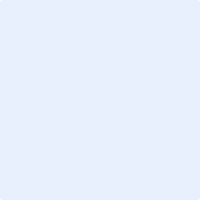 